DESGLOSE DE SUBVENCIONESInforme de Subvenciones Percibidas: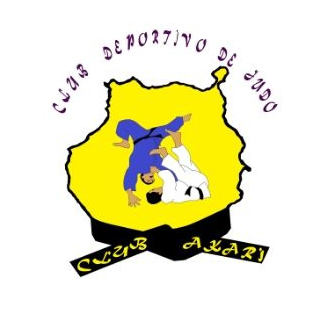 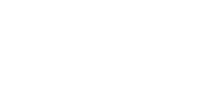 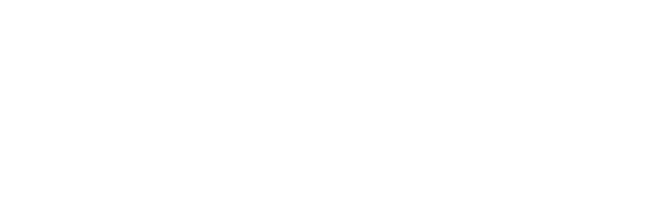 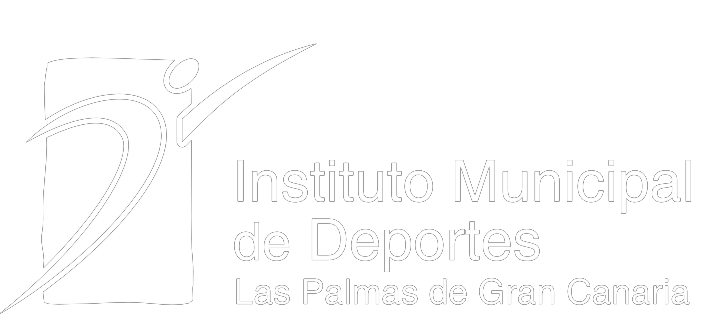 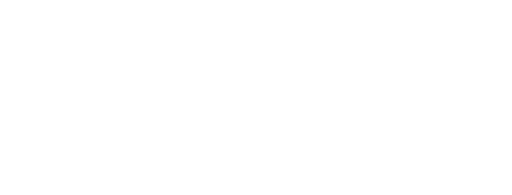 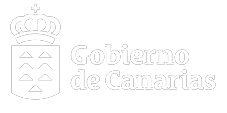 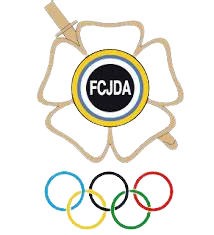 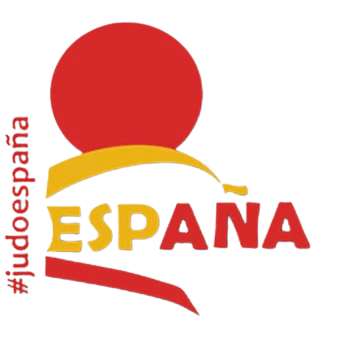 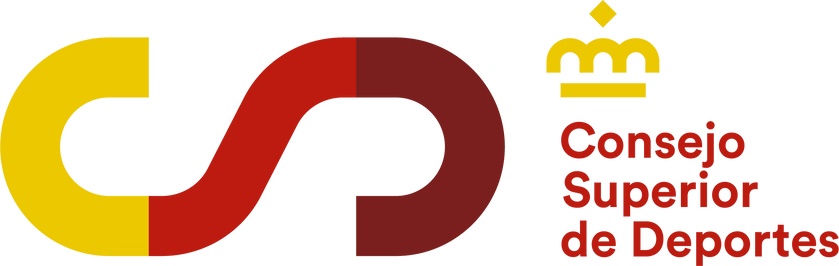 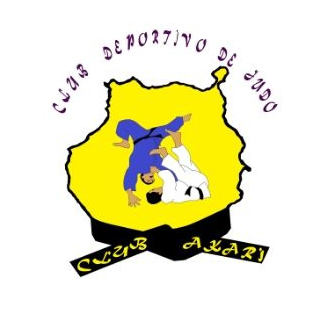 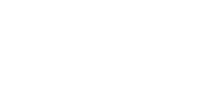 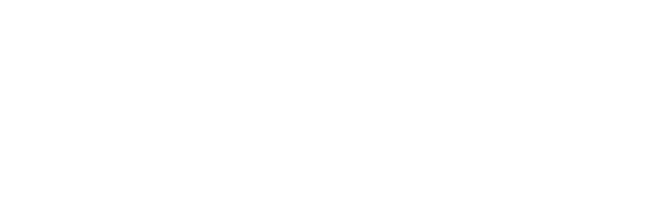 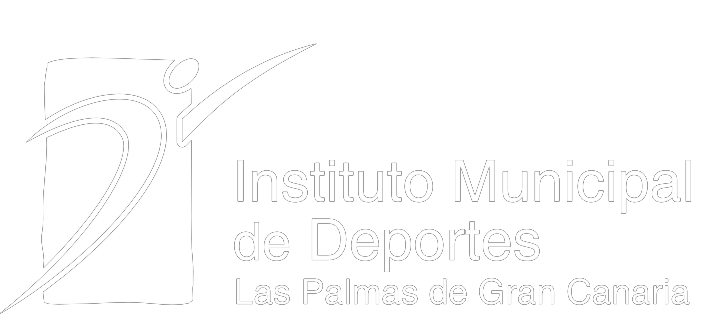 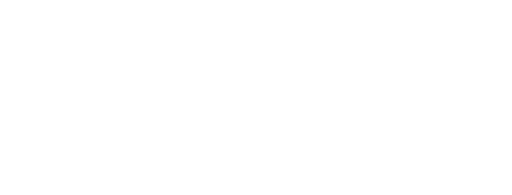 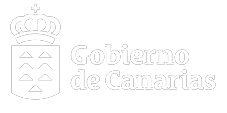 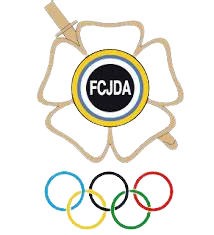 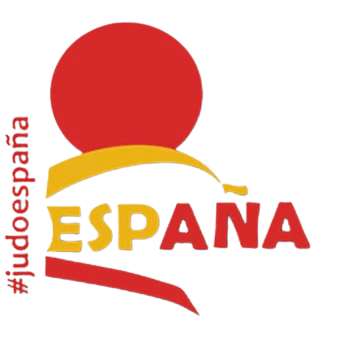 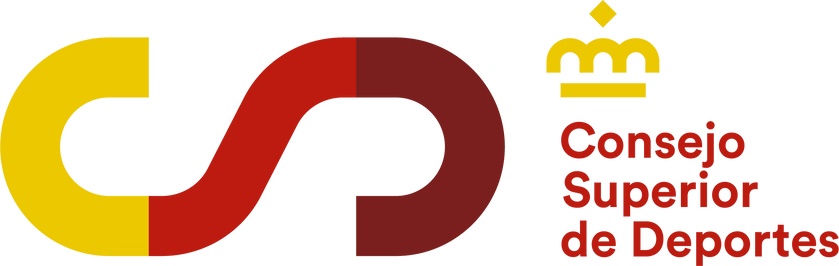 C.D. JUDOCLUB AKARIaño 2023TOTAL125445,39 €